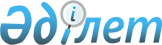 2023 жылғы 20 сәуірдегі Қазақстан Республикасының Әлеуметтік кодексін іске асыру жөніндегі шаралар туралыҚазақстан Республикасы Премьер-Министрінің 2023 жылғы 18 мамырдағы № 79-ө өкімі.
      1. Қоса беріліп отырған 2023 жылғы 20 сәуірдегі Қазақстан Республикасының Әлеуметтік кодексін іске асыру мақсатында қабылдануы қажет құқықтық актілердің тізбесі (бұдан әрі – тізбе) бекітілсін.
      2. Қазақстан Республикасының мемлекеттік органдары:
      1) тізбеге сәйкес құқықтық актілердің жобаларын әзірлесін және заңнамада белгіленген тәртіппен Қазақстан Республикасының Үкіметіне бекітуге енгізсін;
      2) тізбеге сәйкес тиісті ведомстволық актілерді қабылдасын;
      3) ай сайын, 30-ы күнінен кешіктірмей тізбеге сәйкес құқықтық актілерді әзірлеу және қабылдау туралы ақпаратты жалпыға қолжетімді мемлекеттік ақпараттандыру объектісінде орналастырып тұрсын.
      3. Қазақстан Республикасының Әділет министрлігі көрсетілген Кодексті іске асыру жөніндегі жиынтық ақпаратты талдасын, қорытындыласын және айдың 5-і күнінен кешіктірмей, жалпыға қолжетімді мемлекеттік ақпараттандыру объектісінде орналастырып тұрсын.
      Премьер-Министр      Ә. Смайылов 2023 жылғы 20 сәуірдегі Қазақстан Республикасының Әлеуметтік кодексін іске асыру мақсатында қабылдануы қажет құқықтық актілердің тізбесі
      Ескерту. Тізбеге өзгеріс енгізілді - ҚР Премьер-Министрінің 02.10.2023 № 155-ө өкімімен.
      Ескертпе: аббревиатуралардың толық жазылуы:
      ДСМ – Қазақстан Республикасының Денсаулық сақтау министрлігі;
      Еңбекмині – Қазақстан Республикасының Еңбек және халықты әлеуметтік қорғау министрлігі;
      ИИДМ – Қазақстан Республикасының Индустрия және инфрақұрылымдық даму министрлігі;
      Қаржымині – Қазақстан Республикасының Қаржы министрлігі;
      ҚНРДА – Қазақстан Республикасы Қаржы нарығын реттеу және дамыту агенттігі;
      Қорғанысмині – Қазақстан Республикасының Қорғаныс министрлігі;
      МСМ – Қазақстан Республикасының Мәдениет және спорт министрлігі;
      ОАМ – Қазақстан Республикасының Оқу-ағарту министрлігі;
      ҰБ – Қазақстан Республикасының Ұлттық Банкі;
      ҰЭМ – Қазақстан Республикасының Ұлттық экономика министрлігі;
      ЦДИАӨМ – Қазақстан Республикасының Цифрлық даму, инновациялар және аэроғарыш өнеркәсібі министрлігі;
      ІІМ – Қазақстан Республикасының Ішкі істер министрлігі
					© 2012. Қазақстан Республикасы Әділет министрлігінің «Қазақстан Республикасының Заңнама және құқықтық ақпарат институты» ШЖҚ РМК
				Қазақстан Республикасы
Премьер-Министрінің
2023 жылғы 18 мамырдағы
№ 79-ө өкімімен
бекітілген
Р/с №

Құқықтық актінің атауы

Құқықтық актінің нысаны

Орындауға жауапты мемлекеттік орган

Орындау мерзімі

Құқықтық актіні әзірлеу мен енгізудің сапасына, уақтылығына жауапты тұлға

1
2
3
4
5
6
1.
Қазақстан Республикасы Үкіметінің кейбір шешімдеріне өзгерістер мен толықтырулар енгізу және Қазақстан Республикасы Үкіметінің кейбір шешімдерінің және кейбір шешімдерінің құрылымдық элементтерінің күші жойылды деп тану туралы
Қазақстан Республикасы Үкіметінің қаулысы
Еңбекмині
2023 жылғы
маусым
А.Ә. Сарбасов
2.
Мемлекеттік әлеуметтік сақтандыру қорының комиссиялық сыйақысының пайыздық мөлшерлемесінің шекті шамасын белгілеу туралы 
Қазақстан Республикасы Үкіметінің қаулысы
Еңбекмині
2023 жылғы
маусым
А.Қ. Дюсенова
3.
Мемлекеттік әлеуметтік сақтандыру қорының активтерін инвестициялау үшін қаржы құралдарының тізбесі мен лимиттерін айқындау туралы 
Қазақстан Республикасы Үкіметінің қаулысы
Еңбекмині
2023 жылғы
маусым
А.Қ. Дюсенова
4.
Мемлекеттік әлеуметтік сақтандыру қорының қаржылық орнықтылығын қамтамасыз ететін нормалар мен лимиттерді белгілеу туралы 
Қазақстан Республикасы Үкіметінің қаулысы
Еңбекмині
2023 жылғы
маусым
А.Қ. Дюсенова
5.
Жасына байланысты зейнетақы төлемдерін бір жарым есе мөлшерде тағайындауға еңбек өтілін жеңілдікпен есептеу үшін сот-медициналық сараптаманы және патологиялық-анатомиялық диагностиканы жүзеге асыратын ұйымдардағы жұмыстардың тізбесін бекіту туралы
Қазақстан Республикасы Үкіметінің қаулысы
Еңбекмині
2023 жылғы
маусым
Н.Е. Сағындықова
6.
Бірыңғай жинақтаушы зейнетақы қорынан жұмыс берушінің міндетті зейнетақы жарналары есебінен зейнетақы төлемдерінің мөлшерін айқындау және оларды жүзеге асыру қағидаларын бекіту туралы
Қазақстан Республикасы Үкіметінің қаулысы
Еңбекмині
2024 жылғы шілде
Сағындықова Н. Е.
7.
Әлеуметтік көмек көрсетудің, оның мөлшерлерін белгілеудің және мұқтаж азаматтардың жекелеген санаттарының тізбесін айқындаудың үлгілік қағидаларын бекіту туралы 
Қазақстан Республикасы Үкіметінің қаулысы
Еңбекмині
2023 жылғы
маусым
Е.Д. Оспанов
8.
Міндетті зейнетақы жарналарын, міндетті кәсіптік зейнетақы жарналарын есептеу, ұстап қалу (есепке жазу) және бірыңғай жинақтаушы зейнетақы қорына аудару және олар бойынша өндіріп алу қағидалары мен мерзімдерін  бекіту  туралы 
Қазақстан Республикасы Үкіметінің қаулысы
Еңбекмині
2023 жылғы
маусым
Н.Е. Сағындықова 
9.
Жұмыс берушінің міндетті зейнетақы жарналарын есептеу (есепке жазу) және бірыңғай жинақтаушы зейнетақы қорына аудару және олар бойынша өндіріп алу қағидалары мен мерзімдерін  бекіту  туралы 
Қазақстан Республикасы Үкіметінің қаулысы
Еңбекмині
2023 жылғы
маусым
Н.Е. Сағындықова
10.
Судья теріс себептер бойынша лауазымнан босатылған жағдайда, Қазақстан Республикасы Конституциялық сотының судьялары, судьялар үшін қосымша белгіленген міндетті зейнетақы жарналарының сомаларын алып қою және бюджетке аудару қағидаларын бекіту туралы 
Қазақстан Республикасы Үкіметінің қаулысы
Еңбекмині
2023 жылғы
маусым
Н.Е. Сағындықова
11.
Бірыңғай жинақтаушы зейнетақы қорынан міндетті зейнетақы жарналары, міндетті кәсіптік зейнетақы жарналары есебінен қалыптастырылған зейнетақы төлемдерін, тұрғын үй жағдайларын жақсарту және (немесе) емделуге ақы төлеу мақсатында біржолғы зейнетақы төлемдерін жүзеге асыру, оларды бірыңғай жинақтаушы зейнетақы қорына қайтару қағидаларын, зейнетақы төлемдерінің мөлшерін есептеуді жүзеге асыру әдістемесін, алушының орташа айлық кірісін зейнетақы төлемдерімен алмастыру коэффициентін айқындау әдістемесін, зейнетақы жинақтарының ең төмен жеткіліктілік шегін айқындау әдістемесін бекіту туралы
Қазақстан Республикасы Үкіметінің қаулысы
Еңбекмині
2023 жылғы
маусым
Н.Е. Сағындықова
12.
Әскери қызметшілердің (мерзімді қызметтегі әскери қызметшілерден басқа), арнаулы мемлекеттік органдар және құқық қорғау органдары, мемлекеттік фельдъегерлік қызметтегі қызметкерлерінің, сондай-ақ арнаулы атақтарға, сыныптық шендерге ие болу және нысанды киім киіп жүру құқықтары 2012 жылғы 1 қаңтардан бастап жойылған адамдардың пайдасына 2016 жылғы 1 қаңтарға дейін бюджет қаражаты есебінен аударылған міндетті зейнетақы жарналары сомасының 50 пайызын қайтару қағидаларын бекіту туралы 
Қазақстан Республикасы Үкіметінің қаулысы
Еңбекмині
2023 жылғы
маусым
Н.Е. Сағындықова
13.
Міндетті кәсіптік зейнетақы жарналарын жүзеге асыру қағидаларын бекіту туралы 
Қазақстан Республикасы Үкіметінің қаулысы
Еңбекмині
2023 жылғы
маусым
Н.Е. Сағындықова
14.
Зейнетақы төлемдерін алушыларға бірыңғай жинақтаушы зейнетақы қорындағы міндетті зейнетақы жарналарының, міндетті кәсіптік зейнетақы жарналарының нақты енгізілген міндетті зейнетақы жарналары, міндетті кәсіптік зейнетақы жарналары мөлшерінде сақталуы бойынша мемлекет кепілдіктерін инфляцияның деңгейін ескере отырып, орындау қағидаларын бекіту туралы 
Қазақстан Республикасы Үкіметінің қаулысы
Еңбекмині
2023 жылғы
маусым
Н.Е. Сағындықова
15.
Толық маусым ішіндегі жұмыс жасына байланысты зейнетақы төлемдерін тағайындау үшін бір жылғы жұмыс өтіліне есепке алынатын өнеркәсіптің маусымдық салаларының тізімін бекіту туралы
Қазақстан Республикасы Үкіметінің қаулысы
Еңбекмині
2023 жылғы
маусым
Н.Е. Сағындықова
16.
Мүгедектігі бар адамдарға берілетін техникалық көмекші (компенсаторлық) құралдардың, арнаулы жүріп-тұру құралдарының және көрсетілетін қызметтердің сыныптауышына сәйкес мүгедектігі бар адамдардың қажеттіліктерін бағалау қағидаларын бекіту туралы 
Қазақстан Республикасы Үкіметінің қаулысы
Еңбекмині
2023 жылғы
маусым
Н.Е. Сағындықова
17.
Субсидияланатын жұмыс орындарының тізбесін, субсидияланатын жұмыс орындарына жұмысқа орналастырылатын адамдарға қойылатын талаптарды, олардың жалақысын субсидиялау мөлшері мен мерзімдерін бекіту туралы 
Қазақстан Республикасы Үкіметінің қаулысы
Еңбекмині
2023 жылғы
маусым
О.Т. Ордабаев 
18.
Қазақстан Республикасының ішкі істер органдарындағы медициналық лауазымдары 2022 жылғы 1 шілдеден және 2023 жылғы 1 қаңтардан бастап қысқартылған, лауазымы қысқартылған кезде еңбек сіңірген жылдары үзіліссіз әскери қызметте, арнаулы мемлекеттік органдардағы және құқық қорғау органдарындағы қызметте, мемлекеттік фельдъегерлік қызметте кемінде он екі жыл және алты ай болған адамдар қылмыстық-атқару (пенитенциарлық) жүйесінің тергеу изоляторлары мен мекемелерінде орналасқан медициналық ұйымдарда жұмысын жалғастырған жағдайда, осындай адамдарға еңбек сіңірген жылдары үшін зейнетақы төлемдеріне жеңілдіктерді сақтау қағидаларын бекіту туралы 
Қазақстан Республикасы Үкіметінің қаулысы
ІІМ
2023 жылғы
маусым
М.Ш. Қожаев
19.
Әскери қызметшілерге, арнаулы мемлекеттік және құқық қорғау органдары, мемлекеттік фельдьегерлік қызмет қызметкерлеріне, сондай-ақ арнаулы атақтарға, сыныптық шендерге ие болу және нысанды киім киіп жүру құқықтары 2012 жылғы 1 қаңтардан бастап жойылған адамдарға және Қазақстан Республикасының ішкі істер органдарындағы медициналық лауазымдары 2022 жылғы 1 шілдеден және 2023 жылғы 1 қаңтардан бастап қысқартылған, лауазымы қысқартылған кезде еңбек сіңірген жылдары үзіліссіз әскери қызметте, арнаулы мемлекеттік және құқық қорғау органдарындағы қызметте, мемлекеттік фельдьегерлік қызметте кемінде он екі жыл және алты ай болған адамдар қылмыстық-атқару (пенитенциарлық) жүйесінің тергеу изоляторлары мен мекемелерінде орналасқан медициналық ұйымдарда жұмысын жалғастырған жағдайда, осындай адамдарға еңбек сіңірген жылдары үшін зейнетақы төлемдерін тағайындау қағидаларын бекіту туралы 
Қазақстан Республикасы Үкіметінің қаулысы
Қорғанысмині
2023 жылғы
маусым
Б.К. Тортаев
20.
Әскери қызметшілердің, арнаулы мемлекеттік және құқық қорғау органдары, мемлекеттік фельдъегерлік қызмет қызметкерлерінің, сондай-ақ арнаулы атақтарға, сыныптық шендерге ие болу және нысанды киім киіп жүру құқықтары 2012 жылғы 1 қаңтардан бастап жойылған адамдардың және Қазақстан Республикасының ішкі істер органдарындағы медициналық лауазымдары 2022 жылғы 1 шілдеден және 2023 жылғы 1 қаңтардан бастап қысқартылған, лауазымы қысқартылған кезде еңбек сіңірген жылдары үзіліссіз әскери қызметте, арнаулы мемлекеттік және құқық қорғау органдарындағы қызметте, мемлекеттік фельдъегерлік қызметте кемінде он екі жыл және алты ай болған адамдар қылмыстық-атқару (пенитенциарлық) жүйесінің тергеу изоляторлары мен мекемелерінде орналасқан медициналық ұйымдарда жұмысын жалғастырған жағдайда осындай адамдардың еңбек сіңірген жылдарын есептеу қағидаларын бекіту туралы
Қазақстан Республикасы Үкіметінің қаулысы
Қорғанысмині
2023 жылғы
маусым
Б.К. Тортаев
21.
2016 жылғы 1 қаңтарға дейін толық емес көлемде тағайындалған еңбек сіңірген жылдары үшін зейнетақы төлемдерін толық көлемге дейін жеткізілуі ескеріле отырып, қайта есептеу қағидаларын бекіту туралы 
Қазақстан Республикасы Үкіметінің қаулысы
Қорғанысмині
2023 жылғы
маусым
Б.К. Тортаев
22.
Ерекше режимде ұстайтын білім беру ұйымдарындағы кәмелетке толмағандарға көрсетілетін арнаулы әлеуметтік қызметтер ұсыну қағидаларын бекіту туралы 
Қазақстан Республикасы Үкіметінің қаулысы
ОАМ
2023 жылғы
маусым
Е.С. Оспан
23.
"Әлеуметтік көмек көрсетілетін азаматтарға әлеуметтік көмектің мөлшерін, көздерін, түрлерін және оны беру қағидаларын бекіту туралы" Қазақстан Республикасы Үкіметінің 2012 жылғы 12 наурыздағы № 320 қаулысына өзгерістер енгізу туралы
Қазақстан Республикасы Үкіметінің қаулысы
ОАМ
2023 жылғы
маусым
Е.С. Оспан 
24.
"Кәмелетке толмағандардың істері және олардың құқықтарын қорғау жөніндегі комиссия туралы үлгі ережені бекіту туралы" Қазақстан Республикасы Үкіметінің қаулысы 2001 жылғы 11 маусым № 789 қаулысына өзгерістер мен толықтырулар енгізу туралы
Қазақстан Республикасы Үкіметінің қаулысы
ОАМ
2023 жылғы
маусым
Е.С. Оспан 
25.
"Мемлекеттік қорғаншылық және қамқоршылық жөніндегі функцияларын жүзеге асыру қағидаларын бекіту туралы" Қазақстан Республикасы Үкіметінің 2012 жылғы 30 наурыздағы № 382 қаулысына өзгерістер енгізу туралы
Қазақстан Республикасы Үкіметінің қаулысы
ОАМ
2023 жылғы
маусым
Е.С. Оспан 
26.
Қазақстан Республикасы Ұлттық Банкінің сенімгерлік басқаруындағы бірыңғай жинақтаушы зейнетақы қорының зейнетақы активтері есебінен сатып алуға рұқсат етілген қаржы құралдарының тізбесін бекіту туралы 
Қазақстан Республикасы Үкіметінің қаулысы
ҰБ 
(келісу бойынша)
2023 жылғы
маусым
А.М. Молдабекова 
27.
Мемлекеттік әлеуметтік сақтандыру қорының комиссиялық сыйақысының пайыздық мөлшерлемесінің шекті шамасын белгілеу туралы
Қазақстан Республикасы Еңбек және халықты әлеуметтік қорғау министрінің бұйрығы
Еңбекмині
2023 жылғы
маусым
А.Қ. Дюсенова
28.
Мемлекеттік әлеуметтік сақтандыру қорының комиссиялық сыйақы алу қағидаларын бекіту туралы 
Қазақстан Республикасы Еңбек және халықты әлеуметтік қорғау министрінің бұйрығы
Еңбекмині
2023 жылғы
маусым
А.Қ. Дюсенова
29.
Еңбек жағдайлары зиянды жұмыстармен айналысатын, пайдасына міндетті кәсіптік зейнетақы жарналарын төлеу жөніндегі агенттер меншікті қаражаты есебінен міндетті кәсіптік зейнетақы жарналарын төлеуді жүзеге асыратын жұмыскерлер өндірістерінің, жұмыстарының, кәсіптерінің тізбесін бекіту туралы 
Қазақстан Республикасы Еңбек және халықты әлеуметтік қорғау министрінің бұйрығы
Еңбекмині
2023 жылғы
маусым
А.Ә. Сарбасов
30.
Жұмыс күшінің мобильділігін арттыру үшін адамдардың ерікті түрде қоныс аудару қағидаларын бекіту туралы 
Қазақстан Республикасы Еңбек және халықты әлеуметтік қорғау министрінің бұйрығы
Еңбекмині
2023 жылғы
маусым
А.Ә. Сарбасов
31.
Отбасының (адамның) әлеуметтік саламаттылығын айқындау әдістемесін бекіту туралы 
Қазақстан Республикасы Еңбек және халықты әлеуметтік қорғау министрінің бұйрығы
Еңбекмині,
ЦДИАӨ 
2023 жылғы
маусым
Е.Д. Оспанов
32.
"Мемлекеттік көрсетілетін қызметтер тізілімін бекіту туралы" Қазақстан Республикасының Цифрлық даму, инновациялар және аэроғарыш өнеркәсібі министрі міндетін атқарушы 2020 жылғы 31 қаңтардағы № 39/НҚ бұйрығына өзгеріс пен толықтыру енгізу туралы
Қазақстан Республикасы Цифрлық даму, инновациялар және аэроғарыш өнеркәсібі министрінің бұйрығы
ЦДИАӨ,
Еңбекмині
2023 жылғы
маусым
А.Н. Тұрысов 
33.
Мүгедектігі бойынша мемлекеттік әлеуметтік жәрдемақылар мөлшерін есептеу (айқындау), оларды тағайындау, төлеу, тоқтата тұру, қайта есептеу, қайта бастау, тоқтату және тағайындау (тағайындаудан бас тарту) туралы шешімді қайта қарау қағидаларын бекіту туралы
Қазақстан Республикасы Еңбек және халықты әлеуметтік қорғау министрінің бұйрығы
Еңбекмині
2023 жылғы
маусым
Н.Е. Сағындықова
34.
Мүгедектігі бар баланы (мүгедектігі бар балаларды) тәрбиелеп отырған анаға немесе әкеге, бала асырап алушыға, қорғаншыға (қамқоршыға) тағайындалатын және төленетін мемлекеттік жәрдемақыны, бірінші топтағы мүгедектігі бар адамға күтім жасайтын адамдарға берілетін мемлекеттік жәрдемақыны тағайындау және төлеу қағидаларын бекіту туралы 
Қазақстан Республикасы Еңбек және халықты әлеуметтік қорғау министрінің бұйрығы
Еңбекмині
2023 жылғы
маусым
Н.Е. Сағындықова
35.
Мемлекеттік базалық зейнетақы төлемінің, жасына байланысты зейнетақы төлемдерінің мөлшерін есептеу (айқындау), оларды тағайындау, жүзеге асыру, тоқтата тұру, қайта есептеу, қайта бастау, тоқтату және тағайындау (тағайындаудан бас тарту) туралы шешімді қайта қарау қағидаларын  бекіту туралы 
Қазақстан Республикасы Еңбек және халықты әлеуметтік қорғау министрінің бұйрығы
Еңбекмині
2023 жылғы
маусым
Н.Е. Сағындықова
36.
Республикалық бюджет қаражатынан жерлеуге арналған біржолғы төлемді тағайындау және жүзеге асыру қағидаларын  бекіту туралы 
Қазақстан Республикасы Еңбек және халықты әлеуметтік қорғау министрінің бұйрығы
Еңбекмині
2023 жылғы
маусым
Н.Е. Сағындықова
37.
Бірыңғай төлемнің артық (қате) төленген және (немесе) бірыңғай төлемді уақтылы және (немесе) толық төлемегені үшін өсімпұлдың сомаларын төлеу, аудару және бөлу, сондай-ақ қайтару қағидаларын бекіту  туралы
Қазақстан Республикасы Еңбек және халықты әлеуметтік қорғау министрінің бұйрығы
Еңбекмині,
Қаржымині, ҰЭМ,
ДСМ,
ЦДИАӨ,
ҰБ
(келісу бойынша)
2023 жылғы
маусым
Н.Е. Сағындықова
38.
Әлеуметтік аударымдарды есептеу мен Мемлекеттік әлеуметтік сақтандыру қорына төлеу және олар бойынша өндіріп алу қағидаларын бекіту туралы  
Қазақстан Республикасы Еңбек және халықты әлеуметтік қорғау министрінің бұйрығы
Еңбекмині
2023 жылғы
маусым
Н.Е. Сағындықова
39.
Арнаулы мемлекеттік жәрдемақы тағайындау қағидаларын бекіту туралы 
Қазақстан Республикасы Еңбек және халықты әлеуметтік қорғау министрінің бұйрығы
Еңбекмині
2023 жылғы
маусым
Е.Д. Оспанов
40.
Артық (қате) төленген әлеуметтік аударымдарды және (немесе) әлеуметтік аударымдардың уақтылы және (немесе) толық төленбегені үшін өсімпұлдарды қайтаруды жүзеге асырудың қағидалары мен жағдайларын бекіту туралы 
Қазақстан Республикасы Еңбек және халықты әлеуметтік қорғау министрінің бұйрығы
Еңбекмині
2023 жылғы
маусым
Н.Е. Сағындықова
41.
Міндетті әлеуметтік сақтандыру жүйесіне қатысушыға әлеуметтік аударымдардың жай-күйі мен қозғалысы туралы ақпарат беру қағидаларын бекіту туралы 
Қазақстан Республикасы Еңбек және халықты әлеуметтік қорғау министрінің бұйрығы
Еңбекмині
2023 жылғы
маусым
Н.Е. Сағындықова
42.
Мемлекеттік әлеуметтік сақтандыру қорының қаржылық және өзге де есептілікті ұсыну тізбесін, нысанын, мерзімдерін айқындау туралы
Қазақстан Республикасы Еңбек және халықты әлеуметтік қорғау министрінің бұйрығы
Еңбекмині
2023 жылғы
маусым
Н.Е. Сағындықова
43.
Еңбекке қабілеттіліктен айырылу жағдайы бойынша әлеуметтік төлемнің мөлшерін есептеу (айқындау), оны тағайындау, жүзеге асыру, тоқтата тұру, қайта есептеу, қайта бастау, тоқтату және тағайындау (тағайындаудан бас тарту) туралы шешімді қайта қарау қағидаларын  бекіту туралы 
Қазақстан Республикасы Еңбек және халықты әлеуметтік қорғау министрінің бұйрығы
Еңбекмині
2023 жылғы
маусым
Н.Е. Сағындықова
44.
Асыраушысынан айырылу жағдайы бойынша мемлекеттік әлеуметтік жәрдемақыны тағайындау (тағайындаудан бас тарту) туралы шешімді есептеу, (айқындау), тағайындау, төлеу, тоқтата тұру, қайта есептеу, қайта бастау, тоқтату және қайта қарау қағидаларын бекіту  туралы 
Қазақстан Республикасы Еңбек және халықты әлеуметтік қорғау министрінің бұйрығы
Еңбекмині
2023 жылғы
маусым
Н.Е. Сағындықова
45.
Жұмысынан айырылу жағдайы бойынша әлеуметтік төлемнің мөлшерін есептеу (айқындау), тағайындау, жүзеге асыру, тоқтата тұру, қайта есептеу, қайта бастау, тоқтату және оны тағайындау (тағайындаудан бас тарту) туралы шешімді қайта қарау қағидаларын  бекіту туралы 
Қазақстан Республикасы Еңбек және халықты әлеуметтік қорғау министрінің бұйрығы
Еңбекмині
2023 жылғы
маусым
Н.Е. Сағындықова
46.
Жүктілікке және босануға, жаңа туған баланы (балаларды) асырап алуға байланысты кірісінен айырылу жағдайы бойынша әлеуметтік төлемдерді, бала бір жарым жасқа толғанға дейін оның күтіміне байланысты кірісінен айырылу жағдайы бойынша әлеуметтік төлемнің мөлшерін есептеу (айқындау), тағайындау, жүзеге асыру, тоқтата тұру, қайта есептеу, қайта бастау, тоқтату және оларды тағайындау (тағайындаудан бас тарту) туралы шешімді қайта қарау қағидаларын  бекіту туралы 
Қазақстан Республикасы Еңбек және халықты әлеуметтік қорғау министрінің бұйрығы
Еңбекмині
2023 жылғы
маусым
Н.Е. Сағындықова
47.
Бала бір жарым жасқа толғанға дейін оның күтіміне байланысты кірісінен айырылу жағдайы бойынша әлеуметтік төлемдерді алушыларға міндетті зейнетақы жарналарын субсидиялау қағидаларын бекіту  туралы 
Қазақстан Республикасы Еңбек және халықты әлеуметтік қорғау министрінің бұйрығы
Еңбекмині
2023 жылғы
маусым
Н.Е. Сағындықова
48.
Асыраушысынан айырылу жағдайы бойынша әлеуметтік төлем мөлшерін есептеу (айқындау), оны тағайындау, жүзеге асыру, тоқтата тұру, қайта есептеу, қайта бастау, тоқтату және тағайындау (тағайындаудан бас тарту) туралы шешімді қайта қарау қағидаларын бекіту туралы 
Қазақстан Республикасы Еңбек және халықты әлеуметтік қорғау министрінің бұйрығы
Еңбекмині
2023 жылғы
маусым
Н.Е. Сағындықова
49.
Атаулы әлеуметтік көмекті алуға үміткер адамның (отбасының) жиынтық кірісін есептеу қағидаларын бекіту туралы 
Қазақстан Республикасы Еңбек және халықты әлеуметтік қорғау министрінің бұйрығы
Еңбекмині
2023 жылғы
маусым
Е.Д. Оспанов
50.
Кедейлік шегінің мөлшерін айқындау туралы 
Қазақстан Республикасы Еңбек және халықты әлеуметтік қорғау министрінің бұйрығы
Еңбекмині
2023 жылғы
маусым
Е.Д. Оспанов
51.
Бала туғанда берілетін мемлекеттік жәрдемақыны, бала күтіміне байланысты жәрдемақыны, көпбалалы отбасыларға берілетін жәрдемақыны, наградталған анаға берілетін жәрдемақыны тағайындау және төлеуді жүзеге асыру қағидаларын  бекіту  туралы 
Қазақстан Республикасы Еңбек және халықты әлеуметтік қорғау министрінің бұйрығы
Еңбекмині
2023 жылғы
маусым
Е.Д. Оспанов
52.
Учаскелік комиссиялар туралы үлгілік ережені, сондай-ақ өтініш берушінің материалдық жағдайын тексеру нәтижелері бойынша атаулы әлеуметтік көмекке мұқтаждықты айқындау өлшемшарттарын бекіту туралы 
Қазақстан Республикасы Еңбек және халықты әлеуметтік қорғау министрінің бұйрығы
Еңбекмині
2023 жылғы
маусым
Е.Д. Оспанов
53.
Атаулы әлеуметтік көмек саласындағы есептік құжаттама нысандарын бекіту туралы
Қазақстан Республикасы Еңбек және халықты әлеуметтік қорғау министрінің бұйрығы
Еңбекмині
2023 жылғы
маусым
Е.Д. Оспанов
54.
Атаулы әлеуметтік көмекті тағайындау және төлеу қағидаларын бекіту туралы 
Қазақстан Республикасы Еңбек және халықты әлеуметтік қорғау министрінің бұйрығы
Еңбекмині
2023 жылғы
маусым
Е.Д. Оспанов
55.
Тексеру парақтарының нысанын, тәуекел дәрежесін бағалау өлшемшарттарын бекіту туралы
Қазақстан Республикасы Еңбек және халықты әлеуметтік қорғау министрінің бұйрығы
Еңбекмині
2023 жылғы
маусым
Н.Е. Сағындықова
56.
Медициналық-әлеуметтік сараптаманың тәуелсіз сарапшыларының тізілімін жүргізу қағидаларын, сондай-ақ тізілімге енгізу және одан шығару негіздерін  бекіту туралы 
Қазақстан Республикасы Еңбек және халықты әлеуметтік қорғау министрінің бұйрығы
Еңбекмині
2023 жылғы
қыркүйек
Н.Е. Сағындықова
57.
Медициналық-әлеуметтік сараптаманың тәуелсіз сарапшыларының қызметтеріне ақы төлеу қағидаларын және медициналық-әлеуметтік сараптаманың тәуелсіз сарапшыларының қызметтеріне тарифтерді бекіту туралы
Қазақстан Республикасы Еңбек және халықты әлеуметтік қорғау министрінің бұйрығы
Еңбекмині
2023 жылғы
қыркүйек
Н.Е. Сағындықова
58.
Медициналық-әлеуметтік сараптаманың тәуелсіз сарапшыларының жұмыс нәтижелерін бағалау тәртібі мен өлшемшарттарын  бекіту  туралы 
Қазақстан Республикасы Еңбек және халықты әлеуметтік қорғау министрінің бұйрығы
Еңбекмині
2023 жылғы
қыркүйек
Н.Е. Сағындықова
59.
Әлеуметтік көрсетілетін  қызметтер порталының мәселелері жөніндегі комиссия туралы үлгілік ережені бекіту туралы 
Қазақстан Республикасы Еңбек және халықты әлеуметтік қорғау министрінің бұйрығы
Еңбекмині
2023 жылғы
маусым
Н.Е. Сағындықова
60.
Халықты әлеуметтік қорғау саласындағы мамандар үшін біліктілік санатын беру туралы куәлікті беру және кері қайтарып алу қағидаларын, мерзімдерін бекіту туралы 
Қазақстан Республикасы Еңбек және халықты әлеуметтік қорғау министрінің бұйрығы
Еңбекмині
2023 жылғы
маусым
Н.Е. Сағындықова
61.
Мүгедектігі бар адамды абилитациялаудың және оңалтудың жеке бағдарламасына сәйкес жүріп-тұруы қиын, бірінші топтағы мүгедектігі бар адамдар үшін жеке көмекшінің көрсетілетін қызметтерін ұсыну қағидаларын бекіту туралы 
Қазақстан Республикасы Еңбек және халықты әлеуметтік қорғау министрінің бұйрығы
Еңбекмині
2023 жылғы
маусым
Н.Е. Сағындықова
62.
Мүгедектігі бар адамды абилитациялаудың және оңалтудың жеке бағдарламасына сәйкес мүгедектігі бар адамдарды протездік-ортопедиялық көмекпен, техникалық көмекші (компенсаторлық) құралдармен, арнаулы жүріп-тұру құралдарымен, оларды ауыстыру мерзімдерін қоса алғанда, қамтамасыз ету қағидаларын бекіту  туралы
Қазақстан Республикасы Еңбек және халықты әлеуметтік қорғау министрінің бұйрығы
Еңбекмині
2023 жылғы
маусым
Н.Е. Сағындықова
63.
Мүгедектігі бар адамды абилитациялаудың және оңалтудың жеке бағдарламасына сәйкес мүгедектігі бар адамдар мен мүгедектігі бар балаларға санаторий-курорттық емделуді ұсыну қағидаларын бекіту туралы
Қазақстан Республикасы Еңбек және халықты әлеуметтік қорғау министрінің бұйрығы
Еңбекмині
2023 жылғы
маусым
Н.Е. Сағындықова
64.
Мүгедектігі бар адамдар әлеуметтік көрсетілетін қызметтер порталы арқылы сатып алатын тауарлардың және (немесе) көрсетілетін қызметтердің құнын өтеу ретінде ұсынылатын кепілдік берілген соманы айқындау әдістемесін бекіту туралы
Қазақстан Республикасы Еңбек және халықты әлеуметтік қорғау министрінің бұйрығы
Еңбекмині
2023 жылғы
маусым
Н.Е. Сағындықова
65.
Тауарларды және (немесе) көрсетілетін қызметтерді берушілерді әлеуметтік көрсетілетін қызметтер порталында тіркеу немесе оларды тіркеуден шығару, сондай-ақ, тауарларды және (немесе) көрсетілетін қызметтерді әлеуметтік көрсетілетін қызметтер порталына жіберу қағидаларын бекіту туралы 
Қазақстан Республикасы Еңбек және халықты әлеуметтік қорғау министрінің бұйрығы
Еңбекмині
2023 жылғы
маусым
Н.Е. Сағындықова
66.
Мүгедектігі бар адамды абилитациялаудың және оңалтудың жеке бағдарламасына сәйкес есту қабілетіне байланысты мүгедектігі бар адамдарға ымдау тілі маманының көрсетілетін қызметтерін ұсыну қағидаларын бекіту туралы 
Қазақстан Республикасы Еңбек және халықты әлеуметтік қорғау министрінің бұйрығы
Еңбекмині
2023 жылғы
маусым
Н.Е. Сағындықова
67.
Халықты әлеуметтік қорғау саласында арнаулы әлеуметтік қызметтер көрсету стандарттарын бекіту туралы 
Қазақстан Республикасы Еңбек және халықты әлеуметтік қорғау министрінің бұйрығы
Еңбекмині
2023 жылғы
маусым
Н.Е. Сағындықова
68.
Арнаулы әлеуметтік қызметтер көрсету орталықтарының жасына байланысты, еңбек сіңірген жылдары үшін зейнетақы төлемдері мен мемлекеттік әлеуметтік жәрдемақыларды пайдалану қағидаларын бекіту туралы
Қазақстан Республикасы Еңбек және халықты әлеуметтік қорғау министрінің бұйрығы
Еңбекмині
2023 жылғы
маусым
Н.Е. Сағындықова
69.
Арнаулы әлеуметтік қызметтердің кепілдік берілген көлемінің тізбесін бекіту туралы 
Қазақстан Республикасы Еңбек және халықты әлеуметтік қорғау министрінің бұйрығы
Еңбекмині
2023 жылғы
маусым
Н.Е. Сағындықова
70.
Халықты әлеуметтік қорғау саласында арнаулы әлеуметтік қызметтер көрсетуді қаржыландыру және мониторингтеу қағидаларын бекіту туралы 
Қазақстан Республикасы Еңбек және халықты әлеуметтік қорғау министрінің бұйрығы
Еңбекмині
2023 жылғы
маусым
Н.Е. Сағындықова
71.
Арнаулы әлеуметтік қызметтер көрсететін ұйымдар қызметінің қағидаларын бекіту туралы 
Қазақстан Республикасы Еңбек және халықты әлеуметтік қорғау министрінің бұйрығы
Еңбекмині
2023 жылғы
маусым
Н.Е. Сағындықова
72.
Арнаулы әлеуметтік қызметтерге тарифтерді қалыптастыру қағидалары мен әдістемесін бекіту туралы 
Қазақстан Республикасы Еңбек және халықты әлеуметтік қорғау министрінің бұйрығы
Еңбекмині
2023 жылғы
маусым
Н.Е. Сағындықова
73.
Әлеуметтік қызметкерлерді аттестаттау қағидаларын бекіту туралы
Қазақстан Республикасы Еңбек және халықты әлеуметтік қорғау министрінің бұйрығы
Еңбекмині
2023 жылғы
маусым
Н.Е. Сағындықова
74.
Әлеуметтік қызметкерлерге қойылатын біліктілік талаптарын бекіту туралы 
Қазақстан Республикасы Еңбек және халықты әлеуметтік қорғау министрінің бұйрығы
Еңбекмині
2023 жылғы
маусым
Н.Е. Сағындықова
75.
Арнаулы әлеуметтік қызметтер көрсететін ұйымдардың тіркелімін әлеуметтік қызметтер көрсететін порталда электрондық түрде қалыптастыру қағидаларын  бекіту  туралы 
Қазақстан Республикасы Еңбек және халықты әлеуметтік қорғау министрінің бұйрығы
Еңбекмині
2023 жылғы
маусым
Н.Е. Сағындықова
76.
Арнаулы әлеуметтік қызметтерге қажеттілікті бағалау және айқындау қағидаларын бекіту туралы 
Қазақстан Республикасы Еңбек және халықты әлеуметтік қорғау министрінің бұйрығы
Еңбекмині,
ДСМ,
ОАМ
2023 жылғы
маусым
Н.Е. Сағындықова
77.
Арнаулы әлеуметтік көрсетілетін қызметтерге мұқтаж емес адамға (отбасына) қызметтерді алушының қаражаты есебінен арнаулы әлеуметтік көрсетілетін қызметтер көрсету қағидаларын  бекіту  туралы
Қазақстан Республикасы Еңбек және халықты әлеуметтік қорғау министрінің бұйрығы
Еңбекмині
2023 жылғы
маусым
Н.Е. Сағындықова
78.
Медициналық-әлеуметтік сараптама жүргізу қағидаларын бекіту туралы 
Қазақстан Республикасы Еңбек және халықты әлеуметтік қорғау министрінің бұйрығы
Еңбекмині
2023 жылғы
маусым
Н.Е. Сағындықова
79.      
Мүгедектігі бар адамдарға көрсетілетін техникалық көмекші (компенсаторлық) құралдардың, арнаулы жүріп-тұру құралдарының және көрсетілетін қызметтердің сыныптауышын бекіту туралы 
Қазақстан Республикасы Еңбек және халықты әлеуметтік қорғау министрінің бұйрығы
Еңбекмині
2023 жылғы
маусым
Н.Е. Сағындықова
80.
Тауарлар мен көрсетілетін қызметтерді әлеуметтік көрсетілетін қызметтер порталы арқылы мүгедектігі бар адамдарға өткізу кезінде олардың құнын мемлекеттік бюджет қаражатынан өтеу қағидаларын бекіту туралы 
Қазақстан Республикасы Еңбек және халықты әлеуметтік қорғау министрінің бұйрығы
Еңбекмині
2023 жылғы
маусым
Н.Е. Сағындықова
81.
Әлеуметтік қорғау саласындағы кәсіптік стандарттары бекіту туралы
Қазақстан Республикасы Еңбек және халықты әлеуметтік қорғау министрінің бұйрығы
Еңбекмині
2023 жылғы
маусым
Н.Е. Сағындықова
82.
"Халықты әлеуметтік қорғау және жұмыспен қамту ұйымдарының басшылары, мамандары және басқа да қызметшілері" лауазымдарының үлгілік біліктілік сипаттамаларын бекіту туралы" Қазақстан Республикасы Еңбек және халықты әлеуметтік қорғау министрі міндетін атқарушының 2017 жылғы 25 қазандағы № 360 бұйрығына өзгерістер енгізу туралы
Қазақстан Республикасы Еңбек және халықты әлеуметтік қорғау министрінің бұйрығы
Еңбекмині
2023 жылғы
маусым
Н.Е. Сағындықова
83.
Кәсіптік оқытуды ұйымдастыру және қаржыландыру қағидаларын бекіту туралы
Қазақстан Республикасы Еңбек және халықты әлеуметтік қорғау министрінің бұйрығы
Еңбекмині
2023 жылғы
маусым
О.Т. Ордабаев 
84.
Субсидияланатын жұмыс орындарын ұйымдастыру және субсидияланатын жұмыс орындарына жұмысқа орналастырылған адамдардың жалақысын субсидиялау қағидаларын бекіту туралы 
Қазақстан Республикасы Еңбек және халықты әлеуметтік қорғау министрінің бұйрығы
Еңбекмині
2023 жылғы
маусым
О.Т. Ордабаев 
85.
Жұмыс іздеуші адамдарды, жұмыссыздарды тіркеу және мансап орталықтары көрсететін еңбек делдалдығын жүзеге асыру қағидаларын  бекіту туралы 
Қазақстан Республикасы Еңбек және халықты әлеуметтік қорғау министрінің бұйрығы
Еңбекмині
2023 жылғы
маусым
О.Т. Ордабаев 
86.
Халықты жұмыспен қамту саласында көрсетілетін қызметтердің аутсорсингін ұйымдастыру және қаржыландыру қағидаларын бекіту туралы 
Қазақстан Республикасы Еңбек және халықты әлеуметтік қорғау министрінің бұйрығы
Еңбекмині
2023 жылғы
маусым
О.Т. Ордабаев 
87.
Халықты жұмыспен қамту саласындағы көрсетілетін қызметтердің аутсорсингіне қатысуға үміткер жеке жұмыспен қамту агенттіктеріне қойылатын біліктілік талаптарын бекіту туралы 
Қазақстан Республикасы Еңбек және халықты әлеуметтік қорғау министрінің бұйрығы
Еңбекмині
2023 жылғы
маусым
О.Т. Ордабаев 
88.
Халықты жұмыспен қамту саласындағы көрсетілетін қызметтердің аутсорсингі шеңберінде ұсынылатын көрсетілетін қызметтердің тізбесін бекіту туралы 
Қазақстан Республикасы Еңбек және халықты әлеуметтік қорғау министрінің бұйрығы
Еңбекмині
2023 жылғы
маусым
О.Т. Ордабаев 
89.
Халықты жұмыспен қамту саласындағы қызметтердің аутсорсинг туралы шарттың үлгілік нысанын бекіту туралы 
Қазақстан Республикасы Еңбек және халықты әлеуметтік қорғау министрінің бұйрығы
Еңбекмині
2023 жылғы
маусым
О.Т. Ордабаев 
90.
Мүгедектігі бар адамдарға арналған жұмыс орнының стандарттарын бекіту туралы 
Қазақстан Республикасы Еңбек және халықты әлеуметтік қорғау министрінің бұйрығы
Еңбекмині
2023 жылғы
маусым
О.Т. Ордабаев 
91.
Бюджет қаражаты есебінен көрсетілетін халықты жұмыспен қамту саласындағы көрсетілетін қызметтерге тарифтер мен тарифтердің шекті деңгейін қалыптастыру әдістемесін бекіту туралы 
Қазақстан Республикасы Еңбек және халықты әлеуметтік қорғау министрінің бұйрығы
Еңбекмині
2023 жылғы
маусым
О.Т. Ордабаев 
92.
Кәсіпкерлік бастамаға жәрдемдесу жөніндегі шараларды ұйымдастыру және қаржыландыру қағидаларын  бекіту туралы 
Қазақстан Республикасы Еңбек және халықты әлеуметтік қорғау министрінің бұйрығы
Еңбекмині
2023 жылғы
маусым
О.Т. Ордабаев 
93.
Мүгедектігі бар адамдар үшін жұмыс орындарын квоталау қағидаларын бекіту туралы
Қазақстан Республикасы Еңбек және халықты әлеуметтік қорғау министрінің бұйрығы
Еңбекмині
2023 жылғы
маусым
О.Т. Ордабаев 
94.
Мүгедектігі бар адамдарды жұмысқа орналастыру үшін арнаулы жұмыс орындарын ұйымдастыру қағидаларын  бекіту  туралы
Қазақстан Республикасы Еңбек және халықты әлеуметтік қорғау министрінің бұйрығы
Еңбекмині
2023 жылғы
маусым
О.Т. Ордабаев 
95.
Әскери қызметшілердің, арнаулы мемлекеттік органдар мен құқық қорғау органдары қызметкерлерінің отбасы мүшелерін, сондай-ақ олардың асырауындағы, еңбек қызметін жүзеге асырмайтын адамдарды жұмыссыз ретінде тіркеу және есептен шығару қағидаларын және жағдайларын  бекіту туралы 
Қазақстан Республикасы Еңбек және халықты әлеуметтік қорғау министрінің бұйрығы
Еңбекмині
2023 жылғы
маусым
О.Т. Ордабаев 
96.
Кәсіпкерлік бастамашылыққа жәрдемдесу жөніндегі қызметтерді алуға құқығы бар жеке тұлғалардың жекелеген санаттарын айқындау туралы 
Қазақстан Республикасы Еңбек және халықты әлеуметтік қорғау министрінің бұйрығы
Еңбекмині
2023 жылғы
маусым
О.Т. Ордабаев 
97.
Әлеуметтік кәсіптік бағдарлау өткізу қағидаларын бекіту туралы
Қазақстан Республикасы Еңбек және халықты әлеуметтік қорғау министрінің бұйрығы
Еңбекмині
2023 жылғы
маусым
О.Т. Ордабаев 
98.
Әлеуметтік бейімсіздікке және әлеуметтік депривацияға алып келген қатыгездікпен қараудың болуын бағалау өлшемшарттарын бекіту  туралы 
Қазақстан Республикасы Ішкі істер министрінің, Қазақстан Республикасы Еңбек және халықты әлеуметтік қорғау министрінің, Қазақстан Республикасы Денсаулық сақтау министрінің және Қазақстан Республикасы Оқу ағарту министрінің бірлескен бұйрығы 
ІІМ,
Еңбекмині,
ДСМ,
ОАМ
2023 жылғы
маусым
Е.С. Саденов,
Н.Е. Сағындықова, В.Ю. Дудник, 
Е.С. Оспан 
99.
"Бас бостандығынан айыруға сотталғандармен тәрбие жұмысын жүргізу қағидаларын бекіту туралы" Қазақстан Республикасы Ішкі істер министрінің 2014 жылғы 13 тамыздағы № 508 бұйрығына өзгерістер мен толықтырулар енгізу туралы (сотталғандарға жәрдемақы беру)
Қазақстан Республикасы Ішкі істер министрінің бұйрығы
ІІМ
2023 жылғы
маусым
М.Ш. Қожаев
100.
Денсаулық сақтау саласында арнаулы әлеуметтік қызметтер көрсету стандартын бекіту туралы 
Қазақстан Республикасы Денсаулық сақтау министрінің бұйрығы
ДСМ,
Еңбекмині,
ОАМ
2023 жылғы
маусым
В.Ю. Дудник
101.
Денсаулық сақтау саласындағы кәсіптік стандарттарды бекіту туралы
Қазақстан Республикасы Денсаулық сақтау министрінің бұйрығы
ДСМ,
Еңбекмині
2023 жылғы
маусым
Ж.К. Бүркітбаев 
102.
Білім беру және балалардың құқықтарын қорғау саласында арнаулы әлеуметтік қызметтер көрсету стандарттарын бекіту туралы 
Қазақстан Республикасы Оқу-ағарту министрінің бұйрығы
ОАМ
2023 жылғы
маусым
Е.С. Оспан
103.
"Білім беру ұйымдары түрлерінің номенклатурасын бекіту туралы" Қазақстан Республикасы Білім және ғылым министрінің 2013 жылғы 22 ақпандағы № 50 бұйрығына өзгерістер мен толықтырулар енгізу туралы
Қазақстан Республикасы Оқу-ағарту министрінің бұйрығы 
ОАМ
2023 жылғы
маусым
Д. Ш. Жекебаев 
104.
"Террористік әрекеттен зардап шеккен балаларды әлеуметтік оңалту қағидалары мен мерзімдерін бекіту туралы" Қазақстан Республикасы Білім және ғылым министрінің 2020 жылғы 4 қыркүйектегі № 382 бұйрығына өзгерістер енгізу туралы
Қазақстан Республикасы Оқу-ағарту министрінің бұйрығы
ОАМ
2023 жылғы
маусым
Е.С. Оспан 
105.
"Балаларға қосымша білім беру бойынша қосымша білім беру ұйымдарына құжаттар қабылдау және оқуға қабылдау" мемлекеттік қызметін көрсету қағидаларын бекіту туралы" Қазақстан Республикасы Білім және ғылым министрінің 2020 жылғы 22 мамырдағы № 219 бұйрығына өзгерістер енгізу туралы
Қазақстан Республикасы Оқу-ағарту министрінің бұйрығы
ОАМ
2023 жылғы
маусым
Ш.Т. Каринова 
106.
"Мектепке дейінгі жастағы және мектеп жасындағы балалар орта білім алғанға дейін оларды есепке алуды ұйымдастыру қағидаларын бекіту туралы" Қазақстан Республикасы Білім және ғылым министрі міндетін атқарушының 2017 жылғы 11 шілдедегі № 324 бұйрығына өзгерістер мен толықтырулар енгізу туралы
Қазақстан Республикасы Оқу-ағарту министрінің бұйрығы
ОАМ
2023 жылғы
маусым
Е.С. Оспан 
107.
"Баланың құқықтарын қорғау жөніндегі функцияларды жүзеге асыратын ұйымдардың тауарлары мен көрсетілетін қызметтерін сатып алу қағидаларын бекіту туралы" Қазақстан Республикасы Білім және ғылым министрінің 2016 жылғы 30 маусымдағы № 412 бұйрығына өзгерістер мен толықтырулар енгізу туралы
Қазақстан Республикасы Оқу-ағарту министрінің бұйрығы
ОАМ
2023 жылғы
маусым
Е.С. Оспан 
108.
"Білім беру мониторингінің шеңберінде әкімшілік деректер нысандарын бекіту туралы" Қазақстан Республикасы Білім және ғылым министрінің 2012 жылғы 27 желтоқсандағы № 570 бұйрығына өзгерістер енгізу туралы
Қазақстан Республикасы Оқу-ағарту министрінің бұйрығы
ОАМ
2023 жылғы
маусым
А.Б. Ильясов 
109.
"Баланы жәбірлеудің (буллингтің) профилактикасы қағидаларын бекіту туралы" Қазақстан Республикасы Оқу-ағарту министрінің 2022 жылғы 21 желтоқсандағы № 506 бұйрығына өзгерістер енгізу туралы
Қазақстан Республикасы Оқу-ағарту министрінің бұйрығы
ОАМ
2023 жылғы
маусым
Оспан Е.С.
110.
"Автомобиль көлігімен мүгедектігі бар адамдарды тасымалдау жөнінде қызметтер көрсету қағидаларын бекіту туралы" Қазақстан Республикасы Көлік және коммуникация министрі міндетін атқарушының 2013 жылғы 1 қарашадағы № 859 бұйрығына өзгерістер енгізу туралы 
Қазақстан Республикасы Индустрия және инфрақұрылымдық даму министрінің бұйрығы
ИИДМ
2023 жылғы
маусым
А.С. Ыдырысов
111.
"Қазақстан Республикасының заңнамасына сәйкес біржолғы зейнетақы төлемдерін тұрғын үй жағдайларын жақсартуға пайдалану қағидаларын бекіту туралы" Қазақстан Республикасы Индустрия және инфрақұрылымдық даму министрінің 2021 жылғы 21 қаңтардағы № 24 бұйрығына өзгерістер енгізу туралы
Қазақстан Республикасы Индустрия және инфрақұрылымдық даму министрінің бұйрығы
ИИДМ
2023 жылғы
маусым
А.Ө. Бейспеков 
112.
"Мемлекеттік меншіктегі спорт ғимараттарының қолжетімді болуын қамтамасыз ету" ең төмен әлеуметтік стандартын бекіту туралы" Қазақстан Республикасы Мәдениет және спорт министрінің 2015 жылғы 29 шілдедегі № 258 бұйрығына өзгерістер енгізу туралы 
Қазақстан Республикасы Мәдениет және спорт министрінің бұйрығы
МСМ
2023 жылғы
маусым
А.С. Құранбек
113.
"Мемлекеттік мәдениет ұйымдары өткізетін мәдени-ойын-сауық іс-шараларына мүгедектігі бар адамдардың қол жеткізуін қамтамасыз ету" ең төмен әлеуметтік стандартын бекіту туралы" Қазақстан Республикасы Мәдениет және спорт министрі міндетін атқарушының 2015 жылғы 29 шілдедегі № 259 бұйрығына өзгерістер енгізу туралы
Қазақстан Республикасы Мәдениет және спорт министрінің бұйрығы
МСМ
2023 жылғы
маусым
Н.М. Дәуешев
114.
"Қазақстан Республикасы Үкіметінің шешімі бойынша құрылған, Қазақстан Республикасының заңнамасына сәйкес зейнетақы жарналарын, әлеуметтік аударымдар мен әлеуметтік төлемдерді, міндетті әлеуметтік медициналық сақтандыруға жарналар мен аударымдарды есепке алуды қамтамасыз ететін заңды тұлғаның жеке тұлғалар туралы қолда бар мәліметтерді ұсыну қағидаларын, мерзімдері мен нысанын бекіту туралы" Қазақстан Республикасы Қаржы министрінің 2020 жылғы 29 мамырдағы № 539 бұйрығына өзгерістер енгізу туралы
Қазақстан Республикасы Қаржы министрінің бұйрығы
Қаржымині
2023 жылғы
маусым
Е.Е. Біржанов
115.
"Салық есептілігі нысандарын және оларды жасау қағидаларын бекіту туралы" Қазақстан Республикасы Премьер-Министрінің бірінші орынбасары – Қазақстан Республикасы Қаржы министрінің 2020 жылғы 20 қаңтардағы № 39 бұйрығына өзгерістер енгізу туралы
Қазақстан Республикасы Қаржы  министрінің бұйрығы
Қаржымині
2023 жылғы
маусым
Е.Е. Біржанов
116.
Ерікті жинақтаушы зейнетақы қорлары үшін пруденциалық нормативтердің тізбесін, олардың нормативтік мәндерін, есептеу әдістемесін белгілеу туралы 
Қазақстан Республикасы Қаржы нарығын реттеу және дамыту агенттігі басқармасының қаулысы
ҚНРДА (келісу бойынша)
2023 жылғы
маусым
Н.А. Әбдірахманов
117.
Бірыңғай жинақтаушы зейнетақы қорына, ерікті жинақтаушы зейнетақы қорларына шектеулі ықпал ету шараларын қолдану қағидалары мен шарттарын  бекіту туралы
Қазақстан Республикасы Қаржы нарығын реттеу және дамыту агенттігі басқармасының қаулысы
ҚНРДА (келісу бойынша)
2023 жылғы
маусым
М.Ж. Хаджиева 
118.
"Мінсіз іскерлік беделінің болмау өлшемшарттарын қоса алғанда, өтініш берушінің (лицензиаттың), бірыңғай жинақтаушы зейнетақы қорының, ерікті жинақтаушы зейнетақы қорының басшы қызметкерін тағайындауға (сайлауға) қаржы нарығы мен қаржы ұйымдарын реттеу, бақылау және қадағалау жөніндегі уәкілетті органның келісім беру қағидаларын және келісім алу үшін қажетті құжаттарды бекіту туралы" Қазақстан Республикасы Қаржы нарығын реттеу және дамыту агенттігі Басқармасының 2022 жылғы 28 қазандағы № 79 қаулысына өзгерістер енгізу туралы
Қазақстан Республикасы Қаржы нарығын реттеу және дамыту агенттігі басқармасының қаулысы
ҚНРДА (келісу бойынша)
2023 жылғы
маусым
М.Ж. Хаджиева 
119.
Зейнетақы аннуитетінің үлгілік шартын бекіту, Зейнетақы аннуитеті шарты бойынша сақтандыру ұйымынан сақтандыру сыйлықақысын және сақтандыру төлемін есептеу әдістемесін, сақтандыру ұйымының жасалатын зейнетақы аннуитеті шарттары бойынша істі жүргізуге арналған шығыстарының жол берілетін деңгейін, сондай-ақ сақтандыру төлемін индекстеу мөлшерлемесін белгілеу туралы
Қазақстан Республикасы Қаржы нарығын реттеу және дамыту агенттігі басқармасының қаулысы
ҚНРДА (келісу бойынша)
2023 жылғы
маусым
М.Ж. Хаджиева 
120.
Ерікті зейнетақы жарналары есебінен зейнетақымен қамсыздандыру туралы шартты жасасу қағидаларын және оның үлгілік нысанын  бекіту туралы 
Қазақстан Республикасы Қаржы нарығын реттеу және дамыту агенттігі басқармасының қаулысы
ҚНРДА (келісу бойынша)
2023 жылғы
маусым
М.Ж. Хаджиева 
121.
Бірыңғай жинақтаушы зейнетақы қоры, инвестициялық портфельді басқарушы және кастодиан-банк арасында жасалған зейнетақы активтерін сенімгерлік басқару туралы шарттың, кастодианның үлгілік нысанын және шартты бекіту туралы 
Қазақстан Республикасы Қаржы нарығын реттеу және дамыту агенттігі басқармасының қаулысы
ҚНРДА (келісу бойынша)
2023 жылғы
маусым
М.Ж. Хаджиева 
122.
Ерікті жинақтаушы зейнетақы қорын қайта ұйымдастыруды жүргізуге рұқсат беру және ерікті зейнетақы жарналары есебінен зейнетақымен қамсыздандыру туралы шарттар бойынша қосылатын ерікті жинақтаушы зейнетақы қорының зейнетақы активтері мен міндеттемелерін беру қағидаларын бекіту туралы
Қазақстан Республикасы Қаржы нарығын реттеу және дамыту агенттігі басқармасының қаулысы
ҚНРДА (келісу бойынша)
2023 жылғы
маусым
М.Ж. Хаджиева 
123.
Ерікті немесе мәжбүрлеп таратуды жүргізу, сондай-ақ ерікті зейнетақы жарналары есебінен зейнетақымен қамсыздандыру туралы шарттар бойынша зейнетақы активтері мен міндеттемелерін беру қағидаларын бекіту туралы 
Қазақстан Республикасы Қаржы нарығын реттеу және дамыту агенттігі басқармасының қаулысы
ҚНРДА (келісу бойынша)
2023 жылғы
маусым
М.Ж. Хаджиева 
124.
Бірыңғай жинақтаушы зейнетақы қорының және (немесе) ерікті жинақтаушы зейнетақы қорларының қызметін жүзеге асыру қағидаларын бекіту туралы 
Қазақстан Республикасы Қаржы нарығын реттеу және дамыту агенттігі басқармасының қаулысы
ҚНРДА (келісу бойынша)
2023 жылғы
маусым
Н.А. Әбдірахманов 
125.
Міндетті зейнетақы жарналары, міндетті кәсіптік зейнетақы жарналары және ерікті зейнетақы жарналары салымшыларының, өздері үшін міндетті кәсіптік зейнетақы жарналары, ерікті зейнетақы жарналары аударылған жеке тұлғалардың (зейнетақы төлемдерін алушылардың) жеке зейнетақы шоттарындағы зейнетақы жинақтарын есепке алу қағидаларын бекіту туралы
Қазақстан Республикасы Қаржы нарығын реттеу және дамыту агенттігі басқармасының қаулысы
ҚНРДА (келісу бойынша)
2023 жылғы
маусым
М.Ж. Хаджиева 
126.
Бірыңғай жинақтаушы зейнетақы қорының комиссиялық сыйақыны өндіріп алу қағидаларын бекіту туралы
Қазақстан Республикасы Қаржы нарығын реттеу және дамыту агенттігі басқармасының қаулысы
ҚНРДА (келісу бойынша)
2023 жылғы
маусым
М.Ж. Хаджиева 
127.
Сақтандыру ұйымымен зейнетақы аннуитеті шартын жасасу және зейнетақы жинақтарын (сатып алу сомасын) сақтандыру ұйымына, зейнетақы аннуитеті шарты бойынша бірыңғай жинақтаушы зейнетақы қорына аудару, сондай-ақ сақтандыру жөніндегі дерекқорды қалыптастыру және жүргізу жөніндегі ұйыммен зейнетақы аннуитеті шарттары бойынша деректер алмасу тәртібі мен мерзімдерін анықтау қағидаларын бекіту туралы
Қазақстан Республикасы Қаржы нарығын реттеу және дамыту агенттігі басқармасының қаулысы
ҚНРДА (келісу бойынша)
2023 жылғы
маусым
М.Ж. Хаджиева 
128.
Зейнетақы активтері сенімгерлік басқаруға берілуі мүмкін инвестициялық портфельді басқарушыға қойылатын талаптарды, зейнетақы активтерінің есебінен сатып алуға рұқсат етілген қаржы құралдарының тізбесін бекіту 
Қазақстан Республикасы Қаржы нарығын реттеу және дамыту агенттігі басқармасының қаулысы
ҚНРДА (келісу бойынша)
2023 жылғы
маусым
М.Ж. Хаджиева 
129.
Зейнетақы активтерін инвестициялық портфельді басқарушыға сенімгерлік басқаруға беру және зейнетақы активтерін бір инвестициялық портфельді басқарушыдан басқа инвестициялық портфельді басқарушыға немесе Қазақстан Республикасының Ұлттық Банкіне беру қағидалары мен мерзімдерін бекіту туралы 
Қазақстан Республикасы Қаржы нарығын реттеу және дамыту агенттігі басқармасының қаулысы
ҚНРДА (келісу бойынша)
2023 жылғы
маусым
М.Ж. Хаджиева 
130.
Инвестициялық портфельді басқарушы алған зейнетақы активтерінің номиналдық кірістілігі мен зейнетақы активтері кірістілігінің ең аз мәні арасындағы теріс айырманы есептеу қағидаларын, сондай-ақ инвестициялық портфельді басқарушының теріс айырманы меншікті капиталы есебінен өтеу қағидалары мен мерзімдерін бекіту туралы
Қазақстан Республикасы Қаржы нарығын реттеу және дамыту агенттігі басқармасының қаулысы
ҚНРДА (келісу бойынша)
2023 жылғы
маусым
Н.А. Әбдірахманов
131.
Бірыңғай жинақтаушы зейнетақы қорының, ерікті жинақтаушы зейнетақы қорларының тәуекелдерін басқару және ішкі бақылау жүйесін қалыптастыру қағидаларын бекіту туралы
Қазақстан Республикасы Қаржы нарығын реттеу және дамыту агенттігі басқармасының қаулысы
ҚНРДА (келісу бойынша)
2023 жылғы
маусым
Н.А. Әбдірахманов 
132.
Зейнетақы активтері есебінен бірыңғай жинақтаушы зейнетақы қорының инвестициялық портфелінің құрылымы туралы мәліметтерді өзінің интернет-ресурсында жариялау қағидаларын бекіту туралы 
Қазақстан Республикасы Қаржы нарығын реттеу және дамыту агенттігі басқармасының қаулысы
ҚНРДА (келісу бойынша)
2023 жылғы
маусым
М.Ж. Хаджиева 
133.
Зейнетақы жинақтарын бірыңғай жинақтаушы зейнетақы қорынан ерікті жинақтаушы зейнетақы қорына, ерікті жинақтаушы зейнетақы қорынан бірыңғай жинақтаушы зейнетақы қорына, сондай-ақ бір ерікті жинақтаушы зейнетақы қорынан басқа ерікті жинақтаушы зейнетақы қорына ауыстыру қағидаларын бекіту туралы 
Қазақстан Республикасы Қаржы нарығын реттеу және дамыту агенттігі басқармасының қаулысы
ҚНРДА (келісім бойынша)
2023 жылғы
маусым
М.Ж. Хаджиева 
134.
Резервтік қорларды қалыптастыру мен пайдалануды қоса алғанда, оларды есептеу әдістемесі мен құрылымын шартты зейнетақы міндеттемелерін қалыптастыру қағидаларын айқындау туралы қалыптастыру ережелерін бекіту туралы
Қазақстан Республикасы Қаржы нарығын реттеу және дамыту агенттігі басқармасының қаулысы
ҚНРДА (келісу бойынша)
2023 жылғы
маусым
М.Ж. Хаджиева 
135.
Бірыңғай жинақтаушы зейнетақы қорында және ерікті жинақтаушы қорларда сақтауға жататын құжаттардың тізбесін және оларды сақтау мерзімдерін бекіту туралы
Қазақстан Республикасы Қаржы нарығын реттеу және дамыту агенттігі басқармасының қаулысы
ҚНРДА (келісу бойынша)
2023 жылғы
15 маусым
М.Ж. Хаджиева  